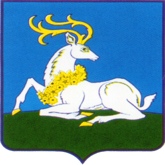 АДМИНИСТРАЦИЯ ОДИНЦОВСКОГО ГОРОДСКОГО ОКРУГА МОСКОВСКОЙ ОБЛАСТИМаршала Жукова ул., д.28, Одинцово, 143000тел. 8 (495) 181 90 00е-mail: adm@odin.ruПервый заместительГлавы Администрации                                                                                  М.А. ПайсовПриложение к Решениюот «13» декабря 2023 № 4831Схема расположения элемента улично-дорожной сети«улица Льняная» в деревне Белозерово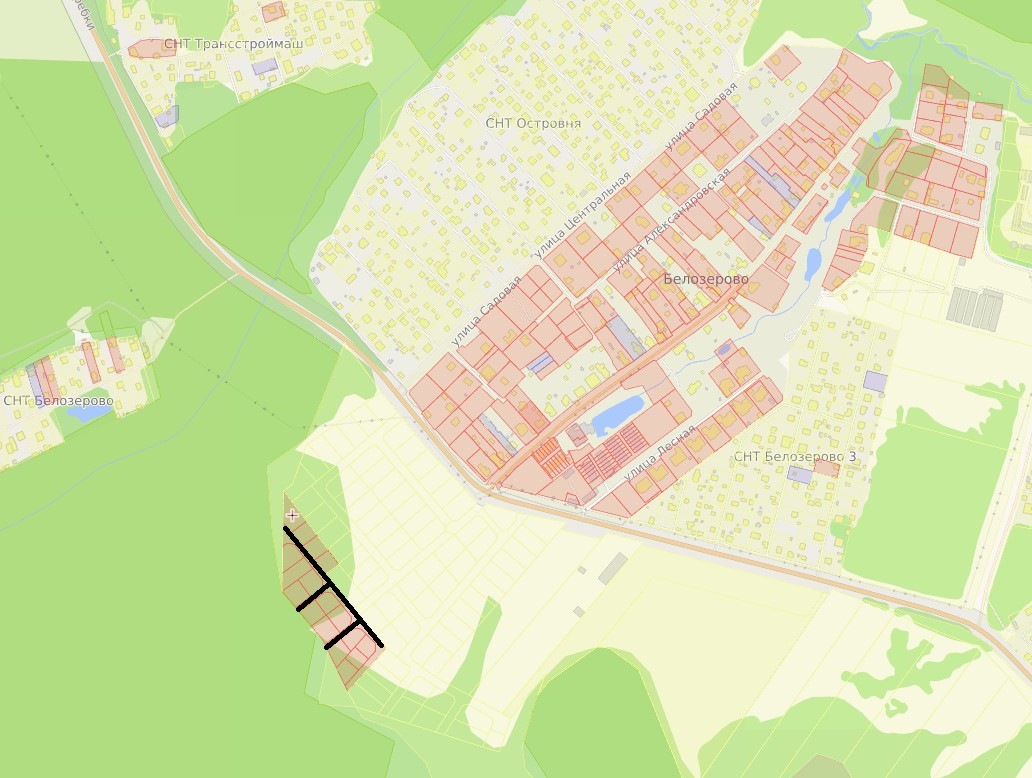 Координаты точки 1 (55.664045, 36.787986)Координаты точки 1 (55.662339, 36.790479)СОГЛАСОВАНО:Начальник управления градостроительной деятельности АдминистрацииОдинцовского городского округа__________________ Н.В. Рыбакова «____»____________2023 г.Моргунова В.В.8-495-181-90-00 доб. 2222РЕШЕНИЕо присвоении наименования элементу улично-дорожной сетиот 13.12.2023 № 4831Руководствуясь Федеральным законом от 06.10.2003 № 131-ФЗ «Об общих принципах организации местного самоуправления в Российской Федерации», Законом Московской области от 24.07.2014 № 107/2014-ОЗ «О наделении органов местного самоуправления муниципальных образований Московской области отдельными государственными полномочиями Московской области», Уставом Одинцовского городского округа Московской области, Правилами присвоения, изменения и аннулирования адресов объектам адресации на территории Одинцовского городского округа Московской области, утвержденными постановлением Администрации Одинцовского городского округа от 18.07.2019 № 20,Элементу улично-дорожной сети, тип: улица, расположенному в границах деревни Белозерово Одинцовского городского округа присвоить наименование «Льняная». Схема размещения элемента улично-дорожной сети «улица Льняная» прилагается (Приложение к решению).Сведения об элементе улично-дорожной сети «улица Льняная»: Российская Федерация, Московская область, Одинцовский городской округ, деревня Белозерово, улица Льняная внести в государственный адресный реестр.Разместить настоящее решение на официальном сайте Одинцовского городского округа Московской области.